МУНИЦИПАЛЬНОЕ БЮДЖЕТНОЕ ДОШКОЛЬНОЕ ОБРАЗОВАТЕЛЬНОЕ УЧРЕЖДЕНИЕ ДЕТСКИЙ САД «ЗВЕЗДОЧКА» Проект по экологии «Природа - наш дом и мы живем в нем» 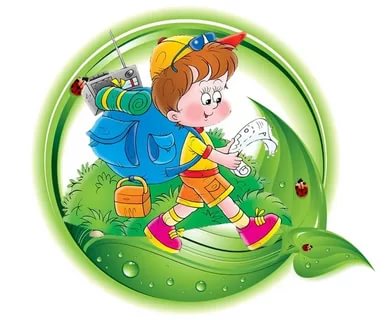 С. АнтипаютаАктуальность  проекта:Природа является источником первых конкретных знаний и радостных переживаний,  часто  запоминающихся  на  всю  жизнь,  это  удивительный феномен,  воспитательное  воздействие  которого  на  духовный  мир  ребенка-дошкольника трудно переоценить.  Детская душа раскрывается в общении с природой, пробуждается интерес к окружающему миру, формируется умение делать открытия и удивляться им.    Экологическое  воспитание  детей  дошкольного возраста  предполагает,  во-первых,  формирование  осознанно-правильного отношения  к  природным  явлениям  и  объектам;  во-вторых,  ознакомление детей с природой, в основе которого должен лежать экологический подход.Настоящей  работой  мы  хотели  обратить  внимание  на  такую  проблему  как развитие  потребности  у  детей  к  познанию  природы,  растительного  мира.Проведение  собственных  исследований,  наблюдений  позволят  обобщать,анализировать и способствовать экологически грамотному, безопасному дляприроды и собственного здоровья поведению. Практическая деятельность посозданию  зелёного  уголка  школы  позволит  детям  и  родителям  подруководством  педагогов  изучать  природу  не  только  по  книгам,  но  и  пособственным наблюдениям.Вид проекта: познавательно-исследовательский.Продолжительность:  проект  разработан  как  долгосрочный  (младший,средний, старший дошкольный возраст) и состоит из двух основных этапов;Участники  проекта:  воспитанники,  педагоги.Объект исследования: мир живой и неживой природы;Место проведения: МБДОУ  д/с «Звездочка» Сроки проведения:  сентябрь 2022 – июнь 2023 г.  Предмет  исследования:  вода,  воздух,  земля,  растения,  насекомые,  птицы, животные,  свет,  тень,  звук,  различные  материалы,  физические  явления окружающего мира, свойства веществ. Цель  –  формирование  у  детей  навыков  экологической  культуры  и повышение  экологической  грамотности  всех  субъектов  эколого-образовательного процесса. Задачи проекта: 1.  развивать  интерес  к  познанию  природы,  готовность  к позитивному взаимодействию с природой;  2.  познакомить  дошкольников  с  конкретными  способами исследования  объектов  природы:  развивать  умение  вести наблюдения  за  объектами  природы;  проводить  простейшие опыты, делать выводы; экспериментировать, устанавливая связи между объектами природы и ролью человека в природе; 3.  воспитывать чувство ответственности за состояние природы; 4.  познакомить  дошкольников  с  конкретными  способами исследования  объектов  природы:  развивать  умение  вести наблюдения  за  объектами  природы;  проводить  простейшие опыты, делать выводы; экспериментировать, устанавливая связи между объектами природы и ролью человека в природе; 5.  развивать  экологическое  мышление  в  процессе  проведения опытов, наблюдений, экспериментов; 6.  развивать  умение  видеть  в  предметах  характерные  свойства, признаки сравнивать и группировать предметы по определенным свойствам. Ожидаемые результаты: У детей:Формирование  у  детей  бережного,  эмоционально- доброжелательного  ответственного  отношения  к  миру  природы,  к  живым существам, в процессе общения с ними.Формирование навыков наблюдения и экспериментирования в процессепоисково-познавательной деятельности.Развитие у детей воображения, речи, фантазии, умения анализировать,сравнивать и обобщать.Выработка навыков экологически грамотного и безопасного поведения вприроде.Развитие  трудовых  умений  детей,  связанных  с  трудом  в  природе.У родителей:    Повышение уровня экологической культуры родителей (родители осознают необходимость экологического воспитания детей).   Расширение знаний по экологическому воспитанию детей.   Повышение интереса к совместной деятельности по защите, охране  природы.   Создание единого воспитательно - образовательного пространства ДОУ и семьи по экологическому воспитанию дошкольников.  Краткое описание проекта :Современные  проблемы взаимоотношений человека с окружающей средой могут быть решены только при  условии  формирования  экологического  мировоззрения  у  людей, повышения  их  экологической  грамотности  и  приобщение  к  экологической культуре, начиная с дошкольного возраста. Помочь детям увидеть своеобразие и  тайну  жизни  нашей  планеты  Земля  стало  целью  данной  педагогической работы.  Особое  внимание  уделяется  формированию  целостного  взгляда  на природу  и  места  человека  в  ней,  а  так  же  формированию  представлений  о существующих в природе взаимосвязях. Овладение способами практического взаимодействия  с  окружающей  средой  обеспечивает  становление мировидения  ребенка,  его  личностный  рост.  Существенную  роль  в  этом направлении  играет  поисково-познавательная  деятельность  дошкольников, протекающая в форме экспериментальных действий. Важное значение имеет развитие  представлений  о  самоценности  природы,  эмоционально-положительного отношения к ней, выработка первых навыков экологически грамотного и безопасного поведения в природе и в быту. Участниками данного проекта  являются  дети,  педагоги  ДОУ,  родители.  Основными  задачами  на данном  этапе  являются:  развитие  устойчивого  интереса  детей  к  природе, формирование  навыков  бережного (неразрушающего)  обращения  с объектами  природы.  На данном этапе будет проведен экологический праздник «Жизнь дана на добрые дела», «Посвящение в Эколят – дошколят молодых защитников природы» , акция  «Защитники природы», викторина  с родителями  «Мой край, родной»,  выставка поделок из  природного  материала  «Животные  нашего  леса».  Планируется  создание экологической  тропы  на  территории  детского  сада,  которая  будет способствовать  накоплению  у  детей  личного  опыта  экологически правильного взаимодействия с природой.Этапы проекта:  1 этап - Подготовительный Определение цели, исходя из интересов и потребностей детей.  Планирование предстоящей деятельности, направленной на реализацию  проекта. Организация работы: Подбор детской художественной литературы по данной теме. Подбор и создание презентаций для просмотра. Подбор картинок и иллюстраций, фотоматериалов, игр.  Обеспечение дидактического комплекса для реализации проекта.  Информирование родителей о содержании проектной деятельности и проводимых мероприятиях.  2 этап - Основной  Практическая деятельность по решению проблемы: Наблюдения и экологические экскурсии. Беседы с детьми о природе, природоохранных мероприятиях. Чтение художественной литературы, заучивание стихов, загадок. Познавательное чтение «Уроки доброты». Рассматривание альбомов, картин. Проведение подвижных, дидактических, сюжетно-ролевых, имитационных игр, инсценировок экологической направленности. Непосредственная образовательная, художественно-творческая деятельность (рисование, аппликация, лепка, изготовление поделок из бросового материала и т.п.).  Оформление выставок. Природоохранные акции с привлечением родителей. Практическая деятельность в цветнике. 3 этап - Заключительный Подготовка к празднику  (разучивание песен и стихов). Проведение экологического праздника: Посвящение в Эколят – дошколят молодых защитников природы»«Жизнь дана на добрые дела».  Подведение итогов. Презентация проекта.План действий по реализации проекта:План проектной деятельности с детьми: Социальное развитие:   Рассматривание иллюстраций и картинок на тему «Растения и животные родного края», «Красная книга ЯНАО». Непосредственно образовательная деятельность по познавательному развитию: «Куда девался мусор?», «Волшебница - Вода».      Природоохранные акции: «Посади свое деревце», «Подарим книжке вторую жизнь и сохраним дерево», «Спасем елочку».  Художественно - творческая деятельность:   Рисование работ к конкурсу «Красная книга ЯНАО» (животные).  Коллективная аппликация: «Береги наш лес!».   Изготовление поделок из бросового материала «Куда девался мусор?»   Разучивание песен, танцев, инсценировок к экологическим праздникам.    Экологические праздники и развлечения: «Жизнь дана на добрые дела»Речевое развитие:    Беседы: «Природа и человек», « «Помогите птицам», «Кто в лесу вредный, а кто полезный?», «Вода - это жизнь».   Чтение художественной литературы:  Н. Рыжова, И. Рыжов «Экологические сказки и рассказы», В. Кастрючин «Сказки волшебного сада», «Сказки волшебного родничка», Д. Озерова «О природе и животных», М. Пришвин «Про птиц и зверей», Н. Рыжова «Не просто сказки», И. Еранов «Лесные жители в опасности», В. Бианки «Сказки и рассказы о животных», Н. Рыжова, С. Мусиенко «Вода вокруг нас». Приметы, пословицы, поговорки и загадки о природных явлениях.   Прослушивание фонограмм: пение птиц в лесу, шум леса, морского прибоя, бурной реки, водопада, журчание ручейка и т. п.    Рассматривание иллюстраций, фотографий по темам: «Природа родного края», «Растения и животные из «Красной книги ЯНАО», «Экологическая азбука», «Правила поведения в природе».   Разучивание песен к тематическому занятию и экологическим праздникам. Игровая деятельность:   Подвижные (экологические) игры: «Мой лес»,  «Маша и букашка», «Поможем пингвинам очистить льдину»,  «Воздух, Земля, Вода», «Очистим водоем от тины».   Сюжетно - ролевые игры: «Путешествие в мир природы», «Зеленый город», «Происшествие в лесу», «Мы из «Красной книги», «Фотоохота в лесу», «Прогулка в лес», «Лесник», «Мы едем в зоопарк», «Путешествие по реке».   Дидактические игры: «Природа и человек», «Назови дерево», «Кто, где живет?», «Что есть у дерева?», «Кто и что делает из дерева?», «С какого дерева лист?», «Назови меня», «Кто дружит с деревом?»; «Что за птица?», «Птички на кормушках», «Живое - неживое», «Не ошибись!», «Что вырастили люди?», «Подбери пару», «Чудо - дерево», «Зеленый рюкзак»; «Угадай, какой ты зверь?», «Хищник-добыча», «Закончи предложение», «Какое время года?», «Вершки и корешки», «Ходят капельки по кругу»,  «Волшебный круг», «Выбери правильную дорогу». Работа с родителями:    Привлечение родителей к активной реализации проектной деятельности «Эколята - дошколята».   Консультации: «Взаимодействие ДОУ и семьи по экологическому образованию дошкольников в процессе ознакомления с природой родного края», «Роль семьи в развитии поисково-исследовательской активности ребенка», «Сказочные опыты. Удивительные свойства воды», «Экология и здоровье. Какие растения можно назвать комнатными санитарами». Родительское собрание на тему: «Экологическая культура и сохранение здоровья ребенка в современных условиях».   Оформление информационного уголка. Советы родителям: «Научите детей любить и беречь природу!»    Оформление выставки детских работ «Красная книга природы Краснодарского края». Совместное оформление альбома «Наша «Красная Книга».      Проведение природоохранных акций с привлечением родителей: «Гостеприимная кормушка» (изготовление кормушек, подкормка птиц),    Проведение праздников и развлечений: Проведение экологического праздника: Посвящение в Эколят – дошколят молодых защитников природы»«Жизнь дана на добрые дела».  Результат проекта:   Результатом  данного  проекта,  стала  организация  интересной, содержательной,  значимой  и  экологической  деятельности  детей  с  учетом развития  личности,  их  возрастных  особенностей.  Проект  позволил  создать условия  для  эффективного  формирования  у  воспитанников  культуры познавательной  деятельности  в  области  экологии,  активизировать  систему работы  с  общественностью  по  формированию  у  детей  ответственного отношения к природе; повысил уровень знаний о законах живой и неживой природы,  понимание  сущности  взаимоотношений  живых  организмов  с окружающей  средой  и  сформировал  у  них  ответственное  и  бережное отношение к окружающему миру в целом.    Повысилась  экологическая  культура  родителей,  они  стали  более внимательно относиться к вопросам экологии и принимали активное участие в воспитательно - образовательном процессе. ЗаключениеБлагодаря целостному подходу в организации и проведении в дошкольном образовательном учреждении мероприятий, направленных на развитие экологических познаний, у детей закладываются основы экологической культуры. Непосредственная образовательная деятельность, дидактические и ролевые игры, разнообразные игры – квесты,  и, конечно же, праздники в доступной для детей форме помогают решить серьезные воспитательные и образовательные задачи. Помогают усвоить знания о живой и неживой природе, а также способствуют развитию эмоциональной сферы дошкольников и накоплению экологического опыта у детей.Ребёнок учится действовать в коллективе, у него развиваются коммуникативные способности, то есть умение контактировать и сотрудничать друг с другом, решать проблемные ситуации. У детей формируются бережное отношение к природе и способность к сочувствию и доброте.Результатом нашего экологического мероприятия стало то, что дети проявили активность, интерес и большое желание участвовать в жизни природы, выступать в роли её защитников, оберегать её.Именно комплексный подход, систематичность и постоянное проведение различного рода мероприятий, как групповых, так и в рамках всего сада, привели к высокому развитию заинтересованности детей в вопросе сохранения экологической чистоты на планете.В следующем учебном году мы планируем продолжить работу по экологическому воспитанию.Список используемой литературы:1. Приказ Министерства образования и науки Российской Федерации от 17 октября 2013 г. N 1155 г. Москва «Об утверждении федерального государственного образовательного стандарта дошкольного образования».2. Аксенова, З.Ф. Войди в природу другом. Экологическое воспитание дошкольников.- Москва: ТЦ Сфера, 2011.-128 с.3.   Егоренков, Л.И. Экологическое воспитание дошкольников и младших школьников: Пособие для родителей, педагогов и воспитателей детских дошкольных учреждений, учителей начальных классов. - Москва: АРКТИ, 2001.-128с.4.    Николаева, С.Н. Теория и методика экологического образования детей: Учеб. пособие для студ. высш. пед. учеб. заведений. - Москва: Издательский центр «Академия», 2002. - 336с.5.   http://эколята.рф/obrazy-skazochnykh-geroev-yekolyat/6.  http://эколята.рф/proekt-molodye-zashhitniki-prirody/klyatva/7.     http://эколята.рф/proekt-molodye-zashhitniki-prirody/gimn/8.   https://teksty-pesenok.ru/song/addTrans/1853380/Приложения Праздник «Посвящение в Эколят – дошколят молодых защитников природы»Ведущий.Дорогие ребята!Я рада приветствовать Вас на нашем празднике, на котором состоится необычная встреча с миром природы. А что такое природа, ребята?(Ответы детей).Давайте вместе подумаем о том, как необходимо охранять нашу Землю – наш большой дом, в котором мы живем. А для этого я предлагаю отправиться в лес на прогулку. Вы хотите побывать в лесу? Тогда садимся в волшебный поезд и в путь!(Дети идут друг за другом паровозиком, звучит песня «Вот оно какое наше лето»).Ведущий.Вот мы с вами и в лесу. Как здесь хорошо, красиво, воздух свежий, птички поют.(Звучит запись «Голоса леса»).Ребята, а вы знаете правила поведения в лесу? Давайте их повторим.Игра «Будь внимателен»Я буду говорить вам свои действия, а вы отвечать, если я буду поступать хорошо, говорим «да», если плохо, то все вместе кричим «нет».Если я приду в лесокИ сорву ромашку? (Нет.)Если съем я пирожокИ выброшу бумажку? (Нет.)Если хлебушка кусокНа пеньке оставлю? (Да.)Если ветку подвяжу,Колышек подставлю? (Да.)Если разведу костер,А тушить не буду? (Нет.)Если сильно насорюИ убирать не буду? (Нет.)Если сильно насорюИ убирать забуду? (Нет.)Если мусор уберу,Банку закопаю? (Да.)Я люблю свою природу,Я ей помогаю! (Да.)Ведущий.Ребята, а у природы есть помощники Эколята. Давайте вспомним этих героев.Презентация с изображением 4 героев Эколят: Умница, Тихоня, Шалун и Ёлочка, обсуждение внешнего вида, эмблемы.Просмотр видеоролика про Эколят.Ведущий.Ребята, о чем вы узнали из ролика? Разве можно мусорить в лесу? Здесь ведь живут разные животные, это их дом.Ведущий.Ребята, расскажите о правилах поведения в лесу, в природе.1 ребенок.Если в лес пришел гулять,Свежим воздухом дышать,Бегай, прыгай и играйИ порядок соблюдай.2 ребенок.Здесь в лесу нельзя шуметь,Даже очень громко петь.Испугаются зверушки,Убегут с лесной опушки!3 ребенок.Ветки дуба не ломай,Никогда не забывайМусор с травки убиратьЗря цветы не надо рвать!4 ребенок.Из рогатки не стреляйИ зверей не обижай!Бабочки пускай летают,Ну, кому они мешают?5 ребенок.Здесь нельзя в лесу сорить,Надо лес беречь, любить.Лес зеленый береги,Мы природе не враги.Ведущий.Ребята, посмотрите, после просмотра видеоролика, даже солнышко у нас стало светить не ярко. Как можно ему помочь?Игра «Помоги солнышку собрать лучики»Ведущий.Молодцы, ребята! Отличная работа!Давайте произнесем с вами «Клятву Эколят – молодых защитников природы».Клятва Эколят – молодых защитников природы:Клянусь всегда защищать братьев наших меньших.Клянусь беречь растения, высаживать деревья и ухаживать за ними.Клянусь беречь водоемы от загрязнения.Клянусь убирать за собой мусор всегда и везде.Клянусь заботиться о природе, животных и растениях.Клянусь! Клянусь! Клянусь!Ведущий.Ребята, вы уже знаете, как вести себя на природе, ухаживать за растениями и охранять природу. И поэтому, я хочу вручить вам экологические медальки «Эколята – дошколята».(Вручение экологических медалек под «Гимн юных Эколят»).Ведущий.Вот теперь вы стали настоящими юными Эколятами.Природа – это дом, в котором мы живем,И в нем шумят леса, текут и плещут реки.Под небом голубым, под солнцем золотымХотим мы в этом Доме жить вовеки.Мы любим лес в любое время года,Мы слышим речек медленную речь,Все это называется – природа,Давайте же всегда ее беречь!Хорошо мы сегодня отдохнули на лесной полянке, а теперь нам пора возвращаться в детский сад.Мы садимся на наш волшебный поезд. Поехали!Цель – способствовать развитию познавательных процессов, коммуникативных и двигательных навыков.Задачи:-развитие, памяти, внимания, мышления, наблюдательности;- развитие двигательных навыков, произвольности поведения, общей координации;- снижение мышечного напряжения, сплочение детского коллектива.Оборудование: ,карточки, разрезанные на две половинки, музыка для игр (по желанию).Ход образовательной деятельности:Педагог-психолог: «Здравствуйте, ребята! Я очень рада вас видеть! Давайте поздороваемся».Приветствие:«Здравствуй, Небо!Здравствуй, Солнце!(руки поднять вверх)Здравствуй, Земля!(руками над головой описать большой круг)Здравствуй, планета Земля!(плавно опустить руки на ковер)Здравствуй, наша большая семья!(описать большой круг над головой, все ребята берутся за руки и поднимают их вверх)Педагог-психолог: «Сегодня мы с вами отправимся на прогулку в лес. Но необычный лес, а лес-чудес. Для этого нам нужно собраться и подготовиться. А чтобы нам было легче собраться поиграем в игру».Игра «Я беру с собой в поход» Цель: развитие внимания и памяти Взрослый начинает эту игру: «Я беру с собой в поход палатку…» Следующий играющий повторяет сказанное и добавляет ещё что-нибудь: «Я беру с собой в поход палатку и фонарик…» Третий игрок повторяет всю фразу и добавляет что-то от себя. И так далее. В этих играх неважно, кто становится победителем, а кто проигравшим. Важно, чтобы ребёнок развивал в себе способность вспоминать.Педагог-психолог: «Молодцы! Вещи для похода мы собрали, пора отправляться в путь, но путь будет нелегкий, давайте проведем тренировку».Тренировка:Чтобы сильным стать и ловким, (сгибание-разгибание рук к плечам и в стороны)Приступаем к тренировке  (шагаем на месте)Носом вдох, а выдох ртом  (руки на поясе, вдох-выдох)Дышим глубже  (руки вверх - вдох, руки вниз — выдох)А потом шаг на месте, не спеша, (шагаем на месте)Как погода хороша!Педагог-психолог: «Отлично! Теперь можно отправляться. Но будьте внимательны и слушайте, что я вам буду говорить».Игра «Копна-Тропинка-Кочка» Цель: развитие дисциплинированности, организованности, сплочённостиДети берутся за руки, образуя круг, и по сигналу ведущего идут по кругу до тех пор, пока ведущий не произнесёт слово-задание. Если ведущий говорит: «Тропинка!», все дети становятся друг за другом и кладут руки на плечи впереди стоящего. Если ведущий говорит: «Копна!», - дети направляются к центру круга, выставив руки вперёд. Если говорит: «Кочки!», дети приседают, положив руки на голову. Задания ведущим чередуются. Педагог-психолог: «Молодцы, ребята! Хорошо справились! Чтобы нам было легче в пути, давайте разделимся на пары, с помощью игры».Игра «Найди свою половинку»  Цель: развитие внимания и наблюдательности, деление группы на парыДля игры необходимо несколько карточек, разрезанных на две половинки. Половинки перемешиваются и раздаются  детям по одной. Затем по его сигналу каждый ребенок должен найти соответствующую половинку. В завершении нужно обсудить, какие картинки получились, и для чего эти предметы нужны в походе.Педагог-психолог: «Молодцы, ребята! А сейчас давайте присядем отдохнуть»Дети присаживаются на ковер и выполняют следующее упражнение.Упражнение «Рисование ладонями» Цель: снижение мышечного напряжения, развитие умения контролировать силу прикосновений.Взрослый предлагает детям рисовать ладошками картины на спине друг друга. Дети разбиваются по парам. Ребенок, на спине которого рисуют, закрывает глаза. Взрослый медленно читает текст и демонстрирует движения, как надо рисовать на спине.Море, море, море…(медленно поглаживаем верхнюю часть спины друга от позвоночника в стороны одновременно двумя руками)Рыбы, рыбы, рыбы…(быстрые и легкие прикосновения пальцами в том же направлении)Горы, горы, горы…(медленные прикосновения всей ладонью)Небо, небо, небо…(снова поглаживания)Затем дети меняются ролями.Педагог-психолог: «Отлично отдохнули. В лесу в речке можно поймать рыбок. Давайте поиграем в игру».Игра «Поймай рыбку»Цель: развитие двигательных навыков, координации движения.Часть детей стоят в кругу, держась за руки («сети»). Остальные дети – «рыбки» «плавают» (бегают, прыгают) внутри круга, «выплывают» из него (подлезают под сцепленными руками детей). По сигналу взрослого: «Сети!» - дети, держащиеся за руки, садятся. Кто из «рыбок» остался в кругу, того и «поймали». Игра может проводиться под музыку.Педагог-психолог: «Молодцы! А еще в лесу можно увидеть много разных птиц, каких птиц вы знаете? (дети перечисляют). Давайте поиграем в игру про птиц».Игра «Птица - не птица»  Цель: развитие свойств внимания, образно-логического мышленияВзрослый читает стишки. Задача детей внимательно слушать и, если прозвучит слово, обозначающее не птицу, подать сигнал - топать или хлопать. Прилетели птицы: Голуби, синицы, мухи и стрижи...Прилетели птицы: Голуби, синицы, лебеди, куницы, галки и стрижи, чайки и моржиПрилетели птицы: Голуби, синицы, цапли, соловьи, окуни и воробьи.Прилетели птицы: Голуби, синицы, Аисты, вороны, Галки, макароны.Прилетели птицы: Голуби, синицы, Чайки, пеликаны,  Майки и орланы. Прилетели птицы: Голуби, синицы   Утки, гуси, совы, Ласточки, коровы.Педагог-психолог: «Ребята, ну а какой лес без животных…»Упражнение «Доброе животное»Цель: сплочение детского коллектива.  Участники  встают в круг и берутся за руки. Ведущий тихим голосом говорит: «Мы – одно большое, доброе животное. Давайте послушаем, как оно дышит!» Все прислушиваются к своему дыханию, дыханию соседей. «А теперь подышим вместе!» Вдох – все делают шаг вперед. Выдох – все делают шаг назад. Вдох – все делают два шага вперед, выдох – все делают два шага назад. Вдох – два шага вперед, выдох – два шага назад. «Так не только дышит животное, так же четко и ровно бьется его большое  доброе сердце. Стук – шаг вперед, стук – шаг назад и т.д. Мы все берем дыхание и стук сердца этого животного себе».Педагог-психолог: «Мы с вами прекрасно отдохнули в лесу, пора возвращается обратно».Игра «Змейка»Дети встают в шеренгу друг за другом, кладут руки на плечи впереди стоящего и так передвигаются по комнате, преодолевая препятствия.
Творческое задание «Заколдованный лес»Цель: развитие воображения, мелкой моторики.Детям предлагается на доске цветными мелками изобразить волшебный лес, один ребенок – один нарисованный на доске элемент. Возможно заменить мелки и доску на ватман и краски (цветные маркеры).Прощание. Рефлексия.Каждый ребенок по кругу продолжает высказывание «Мне сегодня особенно понравилось… ».Педагог-психолог: «Большое спасибо за активное участие. До новых встреч!». Стихотворение БЕРЕГИ ПРИРОДУ!Закрой глаза,Представь себе,Как будет страшно на Земле,Когда не станет вдруг деревьев,Исчезнут звери и леса,И, выйдя в поле, не увидишьНи колоска, ни василька.Пустая, голая Земля.Как будет страшно,Ты представил?А чтоб такому не бывать,Давай же будем мы природуЛюбить, жалеть и уважать.Костры в лесу не разжигать,Зверей и птиц не обижать!В тенистый лес входи,Будь другом!Грибов и ягод набери.Вдыхая свежий, чистый воздух,Деревья поблагодари!Природа - щедрая хозяйка,Бери, что надо,Ей не жалко!И не забудь, что ждет онаОт нас  такого же  добра!Этапы работыДеятельность педагогаРабота с детьмиРабота с родителямиСрокиПодготовительный этап постановка цели и задач, определение   направлений  работы,  объектов и  методов исследования.  Изучить методическую, научно-популярную  и художественную литературу  по  теме.  Работа  с детьми (диагностирование  уровня экологических представлений)Родительское собрание  - семинар  для включения родителей  в проектную деятельностьСентябрь2022г.Выбор оборудования  и материалов,  изучение и  подбор  литературы (методической, научной, художественной  по теме проекта).Изучить  уровень знаний экологического образования дошкольников.  Составить  план работы.  Подбор оборудования  для экспериментальной деятельности Разработать  цикл занятий  и  бесед опытно  -экспериментальной деятельности (направления  работы, тематика).Октябрь 2022гВходной мониторингДиагностикаАнкетирование родителейОктябрь2022г.Организация  в  группе познавательно  - экологической  среды, пополнение  уголка «Детская лаборатория»  для опытов  и экологических исследований.Ситуативные разговоры  с детьми  об уголке экспериментирования:  «Что нужно»?  «Что для  чего». Развешивание кормушек  на территории детского сада.Ноябрь2022г.Основной  этап (исследовательский)  -воспитывать  навыки экологически безопасного  поведения в  природе,  выполняя правила  безопасного труда в природе; -  вызывать  у  детей желание  помогать объектам  природы: растениям,  птицам, насекомым,  рыбам, животным, человеку; -  развивать  умения видеть  проблемные ситуации,  описыватьих,  запечатлевать  на фотографии.  -  закреплять  знания  о животных,  птицах, растениях ЯНАО. -  развивать  умение оценивать (сравнивать) состояние  объектов природы.  «Восприятие художественной литературы» Чтение детям книг о природе.Чтение художественной литературы о мире природы, ее обитателях:  Г. Скребицкого, Е. Чарушина, Н. Сладкова. Об интересных повадках насекомых книги «Сколько глаз у стрекозы?», Н.,  Розанова «Муравей Красная Точка». О многообразии мира травянистых растений А. Огнева «На лесной поляне»Расширение представлений  о  мире природы,  явлениях природы,    растениях,  беседы  в  процессе игры.  Организация информационных стендов  (краткое описание  бесед  с детьми, иллюстрации)Экологические беседы:  «Растения  на участке», «Лесные тропы», «Деревья  – великаны  и долгожители»; «Птичий двор», «Птицы  у  нас дома»;  «Собака  – друг человека», «Детки  в клетке», «Домашние животные»; «Путешествие дождинки», «Планета Земля», «Жизнь  в пустыне».Рекомендовать родителям  в домашних условиях изучать  «Мир природы»Декабрь 2022г.Подобрать, изготовить дидактические игры. Расширение представлений о мире природы, развитие психических процессов, беседы в процессе игры.Дидактические  игры:    «С какого  дерева листок»,  «Кто чей  малыш», «Кто,  где живет», «Парные картинки», «Чудесныймешочек», «Найди  свой дом», «Отгадай  по описанию», «Загадай  - отгадай», «Чья  это тень?»  и другие   Предлагать родителям совместно  с детьми  играть дома  в аналогичные игры.Декабрь 2022г.Участие  в экологической  акции «Поможем  животным подготовит  запасы  к зиме»Беседа  с детьми  о пользе проведения  и участия  в акции.Привлечение родителей  к участию  в акции.Декабрь2022г.Развитие двигательной активности  детей посредством  игр, закрепление  знаний  о передвижении животных,  их взаимосвязях, природных явлениях.Подвижные игры  и упражнения: «Зайцы  и медведи», «Волк  и зайцы»,  «Кот и  мыши», «Лиса  в курятнике», «Лягушки  и цапля»,  «На лугу»,  «Такой листок,  лети ко  мне», «Солнышко  и дождик», «Птички    в гнездышках».Предлагать родителям  в домашних условиях  играть  с  детьми в  аналогичные игры.Декабрь2022г.Экологическая акция «Поможем  птицам зимой»Нарисовать рисунки.Привлечение родителей  к участию в акцииЯнварь 2023г.Создание экологической развивающей среды в ДОУ: оформление настенных карт ЯНАО. (кратко; на основе атласов, основные виды и наклеивание картинок на карту области, развитие навыков ориентировки в пространстве (левее - правее, выше). Наклеивание картинок на карту области, развитие навыков ориентировки в пространстве (левее - правее, выше , ниже).Опрос – Февраль 2023г.Опрос – анкетирование «Что посадить на участке» февраль  - март занесенные в Красную книгу) «Кто, где живет, что где растет».Анкетирование.Март 2023г.Праздник    «День Земли»Разучивание стихотворений, песен.Участие родителей совместно  с детьми  в выставке рисунков  «День Земли»Апрель2023г.Экологический праздник  «Жизнь дана на добрые дела»Разучивание стихотворений, песен.Посещение родителями  экологического  праздникаАпрель2023г.Разработка  (схема) экологической тропинки  на  участке ДОУ.  Планирование объектов  наблюдения в  средней,  старшей группах,  их  краткое описание  (какие вопросы  затронуть при наблюдении).Опрос – анкетирование «Что посадить на участке»Апрель 2023г.Акция  «Защитники природы»Участие  в акцииПривлечение родителей  к участию в акцииАпрель2023г.Заключительный этап ( обобщить  результаты работы,  полученные знания,  провести анализ  деятельности участников  проекта, сформулировать выводы,  составить рекомендации.Конкурс-выставка детских  работ  из природного  и бросового  материалов «Волшебники»Ручной  труд, художественное  творчество из природного материала.Участие родителей  и детей. Практические мероприятия «Юные экологи»: -  изготовление скворечников  и кормушек  с помощью родителей, развешивание их  на территории детского сада;  Июнь 2023г.Конкурс  презентаций исследовательских детских работ.Рассказ  о проведенных опытах.Май 2023 г.Развивающее занятие-путешествие «Лес-чудес» для детей старшего дошкольного возраста